Application for Employment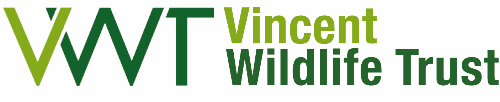 Confidential RecordThis form must be completed fully and honestly. If not applicable, please write ‘Not Applicable’ in the space provided.Are you eligible for employment in the United Kingdom?   Yes     No  What documentation can you provide in order to demonstrate this? British Passport or EEA Passport 		 Birth Certificate                  National Identity Card 			 Official document containing NI number UK Residence Permit     			 UK work permit Letter from the Home Office                      	 Immigration Status Document    DeclarationI authorise Vincent Wildlife Trust to obtain references to support this application once an offer has been made and accepted. To the best of my knowledge, all the information I have given is true. I understand that any false statement may disqualify me from employment or render me liable to dismissal. I give my consent to my personal information being processed in relation to my application for employment. Data Protection Act 2018 — the information given to us in this form will only be used in relation to your application for employment. By signing this declaration, you are giving us your express consent to retain and process this information under the Data Protection Act 2018.Please email your application to averil.clother@vwt.org.uk (Subject: Head of Conservation)Or, if this is not possible, by post (marked ‘Job application – Head of Conservation’) to:Vincent Wildlife Trust, 3-4 Bronsil Courtyard, Eastnor, Ledbury, Herefordshire HR8 1EPDeadline for receipt of applications: 17:00 on January 27 2023Application DetailsApplication DetailsPosition applied forDate of applicationPersonal DetailsPersonal DetailsPersonal DetailsPersonal DetailsPersonal DetailsPersonal DetailsTitleForenameFamily nameHome AddressHome AddressHome AddressCurrent Address (if different)Current Address (if different)Current Address (if different)Telephone No.Telephone No.Mobile No.Mobile No.Email AddressEmail AddressEducation and Qualifications (Please start with the most recent)Education and Qualifications (Please start with the most recent)Education and Qualifications (Please start with the most recent)Education and Qualifications (Please start with the most recent)Education and Qualifications (Please start with the most recent)INSTITUTION(Name and Address)TITLE OF AWARD(eg, A-level/Degree, etc.)TITLE OF AWARD(eg, A-level/Degree, etc.)TITLE OF AWARD(eg, A-level/Degree, etc.)RESULTS(Achieved/Expected)Membership of Professional BodiesMembership of Professional BodiesMembership of Professional BodiesMembership of Professional BodiesMembership of Professional BodiesEmployment History (Please start with the most recent. Please add additional employment boxes as necessary.)Employment History (Please start with the most recent. Please add additional employment boxes as necessary.)Employment History (Please start with the most recent. Please add additional employment boxes as necessary.)Employment History (Please start with the most recent. Please add additional employment boxes as necessary.)Employment History (Please start with the most recent. Please add additional employment boxes as necessary.)Company: Company: Company: Company: Company: Address:Address:Address:Address:Address:Nature of business: Nature of business: Nature of business: Notice period: Notice period: Employment dates: Employment dates: Employment dates: Reasons for leaving: Reasons for leaving: Most recent position held and nature of duties:Most recent position held and nature of duties:Most recent position held and nature of duties:Previous positions held (with dates):Previous positions held (with dates):Company:Company:Company:Reasons for leaving: Reasons for leaving: Address: Address: Address: Address: Address: Employment dates: Employment dates: Employment dates: Employment dates: Employment dates: Position held and nature of duties:Position held and nature of duties:Position held and nature of duties:Position held and nature of duties:Position held and nature of duties:Company: Company: Company: Reasons for leaving: Reasons for leaving: Reasons for leaving: Address: Address: Address: Address: Address: Address: Employment dates: Employment dates: Employment dates: Employment dates: Employment dates: Employment dates: Position held and nature of duties:Position held and nature of duties:Position held and nature of duties:Position held and nature of duties:Position held and nature of duties:Position held and nature of duties:CompanyCompanyReasons for leaving: Reasons for leaving: Reasons for leaving: Reasons for leaving: Address: Address: Address: Address: Address: Address: Employment dates: Employment dates: Employment dates: Employment dates: Employment dates: Employment dates: Position held and nature of duties:Position held and nature of duties:Position held and nature of duties:Position held and nature of duties:Position held and nature of duties:Position held and nature of duties:Company: Company: Reasons for leaving: Reasons for leaving: Reasons for leaving: Reasons for leaving: Address:Address:Address:Address:Address:Address:Employment dates: Employment dates: Employment dates: Employment dates: Employment dates: Employment dates: Position held and nature of duties:Position held and nature of duties:Position held and nature of duties:Position held and nature of duties:Position held and nature of duties:Position held and nature of duties:In the following sections, the Trust is looking for evidence that demonstrates you have the right level of competencies to do the job. Please provide the most relevant and recent examples in relation to this job.Relevant Employment Experiences Mammal Conservation and ResearchUse the space below to provide your best examples of the experience you have in mammal conservation and research. Team LeadershipUse the space below to provide your experience of the team(s) you have led, how you have motivated them, any new initiatives you have introduced and situations where your leadership has led to significant positive results for the team(s).Project ManagementUse the space below to provide your best examples of how you have developed, managed and reported on projects.Networking Use the space below to show how you have successfully developed contacts and opportunities to benefit the organisations you have worked with.IT SkillsUse the space below to outline your competency level with IT, including MS Office, mapping and database systems, visual equipment, interacting with social media, etc.CommunicationsUse the space below to provide your best examples of how you communicate to achieve impact; for example, papers or articles you have published, media coverage (including social media), and giving presentations.Funding and budgetsUse the space below to show your experience of securing funding to benefit the organisations you have worked with and how you have successfully managed budgets.Desirable Experience and SkillsUse the space below to highlight what you could contribute from the Ideal Candidate Profile list of Desirable Experience and Skills not covered above..Additional InformationPlease outline why you are motivated to take up this position and why you feel you are suitable for this post. (Please refer specifically to the bullet points in the ‘Ideal Candidate Profile’ to structure your answer.)References References References Referee OneReferee TwoName: Name: Job title: Job title: Address:Address:Tel: Tel: Email: Email: In what capacity does your referee know you?In what capacity does your referee know you?  Please tick to indicate that you have a current driving licence (this is required for the post).SIGNATURE 